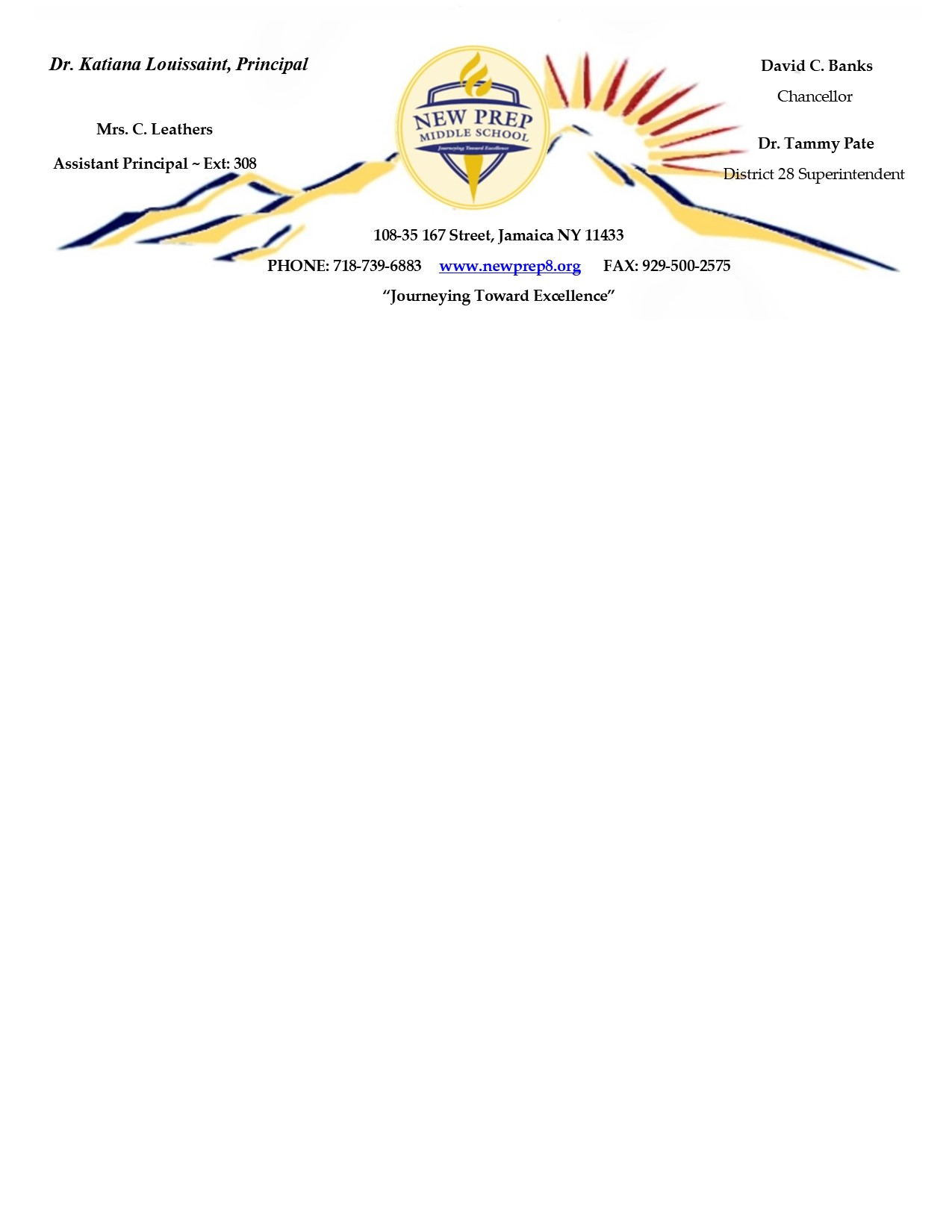 2022-2023 New Prep General Supply ListPlease note: Scholars have multiple teachers who may have specific supply needs for their class. Therefore, scholars may receive additional required supply needs upon returning back to school.School Supply List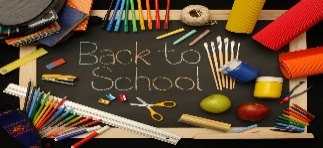 Suggested Supply List for Home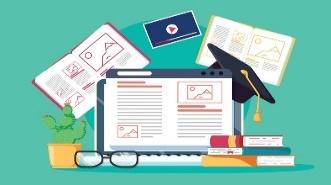 Uniform Order Uniform on Ideal Uniform Website: http://www.idealuniform.com/npmsqBook bagHeadphones with microphoneRecommended: glasses with blue light filter10- Composition Notebooks2- Graphing Notebooks/Paper5 packs of 100 Sheet Loose Leaf PaperIndex CardsUSB Flash Drive (1 GB or larger)1 ½ in. Binders10- Pocket Folders3 Packs of Blue/Black Pens2 Packs of #2 PencilsPencil CasePencil SharpenerHighlightersBlack Dry Erase Markers9 x 12 “ Dry Erase White Board EraserRulerPackage of Post-It NotesGlue Sticks TI-34 Multiview Scientific Calculator (Grades 6-7)TI-84 Plus Texas Instrument Graphing Calculator(8th Grade Only)  Color pencils/crayonsHand sanitizerMask (Optional)Wipes1 Box of TissueSheet protectors Combination Lock (GYM)Electronic Learning Device (I-Pad, Laptop and/or Desktop)/Power cordHeadphones with microphoneRecommended: glasses with blue light filter5- Composition Notebooks3 packs of 100 Sheet Loose Leaf PaperCaddy OrganizerUSB Flash Drive (1GB or Larger)Pencil SharpenerPencilsBlue/Black Pens Black Dry Erase Markers9 x 12 “ Dry Erase White BoardEraser Sheet protectorsColor pencils/crayonsHighlightersGraph paper/graph notebook and rulersPackage of Post -it NotesIndex cardsRulerScissors 